ХХХIV неделя Период: с 12.05.2020 по 15.05.2020                  3-4 годаУтренняя гимнастикаРекомендуемые упражнения и игрыО. Р. У. 1. «Воробышки машут крыльями». И. и. — ноги слегка расставлены, руки за спину. В.: руки развести в стороны, помахать кистями рук, всей рукой, спрятать руки за спину.2. «Воробышки греются на солнышке». И. п. — лежа на спине, руки на полу под головой. В.: повернуться на живот, вернуться в исходное положение.«Спрятались воробышки». И. п. — о. с. В.: присесть, опустить голову, обхватить руками голову, вернуться в исходное положение.«Воробышки радуются». И. п. — о. с. В.: 8—10 прыжков на месте в чередовании с ходьбой на месте.Ходьба с перешагиванием через препятствия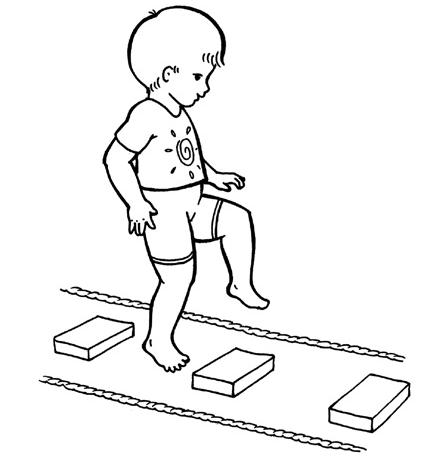 Подлезание под веревкой, не касаясь руками пола 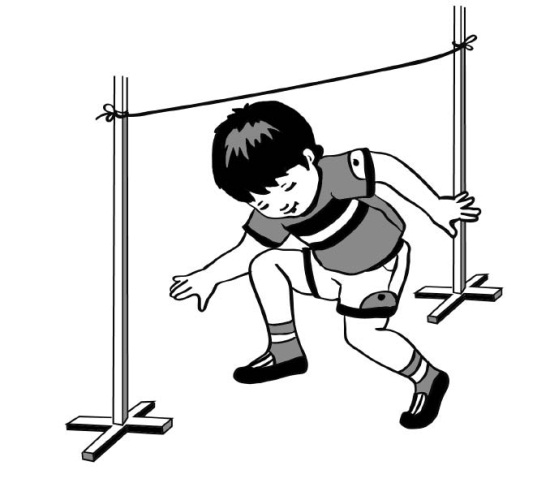 Подвижная игра «Солнышко и зонтик». Ребенок под стихотворную форму делает определенные движения.Смотрит солнышко в окошко,	Идут по кругу.Светит в нашу комнату.Мы захлопаем в ладоши,	Останавливаются и хлопают в ладоши.Очень рады солнышку.Топ-топ-топ! Топ-топ-топ!	Ритмично топают ногами.Хлоп-хлоп-хлоп! Хлоп-хлоп-хлоп!	Ритмично хлопают в ладоши.О. Р. У. Прокатывание мяча между предметами, расположенными на расстоянии 50 см друг от друга 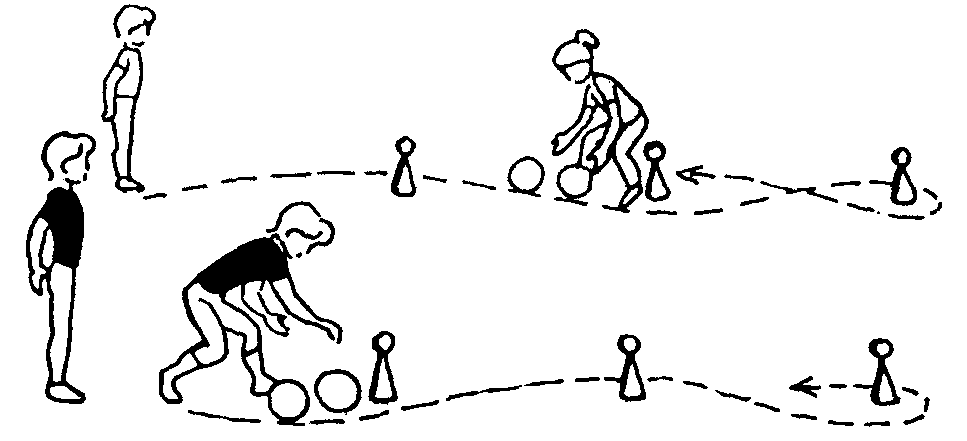 Прыжки на двух ногах с мячом в руках 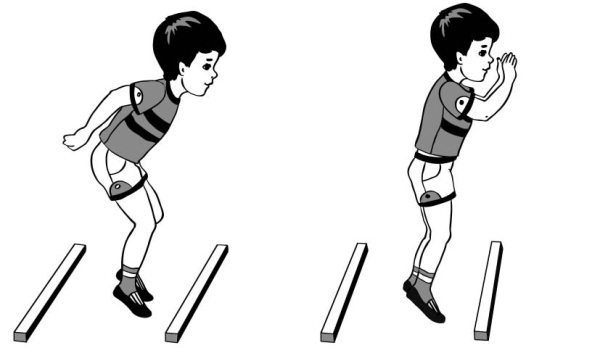 Игра «По ровненькой дорожке». Идти по кругу, выполнять движения в соответствии с текстом, который произносит взрослый.По ровненькой дорожке	Ходьба по кругу, взявшись за руки.Шагают наши ножки.Через камушки, через камушки Ходьба с высоким подниманием коленей. Перешагивают ножки,По тропинке, ПО тропинке	Бег по кругу, не опуская рук.Побежали наши ножки,В ямку — бух.	Остановиться, развести руки и присесть на корточки.Встали, отряхнулись	Движения повторяются в другую сторону.И дальше пошли!